                                                                                        ΑΔΑΜ:   Πρόσκληση εκδήλωσης ενδιαφέροντος για την παροχή υπηρεσιών ταχυμεταφοράς της αλληλογραφίας και λοιπών αντικειμένων της Π.Ε. Λασιθίου.Ο Αντιπεριφερειάρχης Λασιθίου Έχοντας υπόψη:Τις διατάξεις του Ν. 3852/2010 (ΦΕΚ 87Α΄/7-6-2010) «Νέα Αρχιτεκτονική της Αυτοδιοίκησης και της Αποκεντρωμένης Διοίκησης – Πρόγραμμα Καλλικράτης», όπως ισχύει.Την υπ’ αριθμ. 1218/16-2-2021 (ΦΕΚ 762 τ.Β΄) απόφαση της Συντονίστριας της Αποκεντρωμένης Διοίκησης Κρήτης «Έγκριση τροποποίησης του Οργανισμού Εσωτερικής Υπηρεσίας της Περιφέρειας Κρήτης». Τις διατάξεις του Ν. 4270/2014 «Αρχές δημοσιονομικής διαχείρισης και εποπτείας (ενσωμάτωση της Οδηγίας 2011/85/ΕΕ) – Δημόσιο Λογιστικό και άλλες διατάξεις».Τις διατάξεις του Ν. 4412/2016 «Δημόσιες συμβάσεις έργων, προμηθειών και υπηρεσιών (προσαρμογή στις Οδηγίες 2014/24/ΕΕ και 2014/25/ΕΕ), όπως τροποποιήθηκε και ισχύει.Τις διατάξεις της παρ. 19 του άρθρου 5 του Ν. 4623/19 όπως τροποποιήθηκε με την παρ. 8 του άρθρου 10 του Ν. 4625/19.Το Π.Δ. 80/2016 (ΦΕΚ 145/Α/05-08-2016) «Ανάληψη υποχρεώσεων από τους Διατάκτες» όπως τροποποιήθηκε και ισχύει.Την υπ’ αριθμ. 702/02-01-2024 απόφαση ορισμού των χωρικών Αντιπεριφερειαρχών στην Περιφέρεια Κρήτης.Την με αρ. πρωτ. 10610/11-01-2024 (ΦΕΚ 460 τ’Β) απόφαση περί μεταβίβασης αρμοδιοτήτων στους Αντιπεριφερειάρχες Περιφέρειας Κρήτης. Το υπ’ αριθμ. 393932/21-11-2023 (ΑΔΑΜ: 23REQ013821859) πρωτογενές αίτημα ανάληψης πίστωσης. Την υπ’ αριθμ. 4475/2023 (ΑΔΑΜ:23REQ013937629) απόφαση ανάληψης υποχρέωσης.Την με αριθμ.  285/2024 (ΑΔΑ:9ΩΟ57ΛΚ-Χ1Ι) απόφαση ανάληψης υποχρέωσης.σας καλεί  να υποβάλετε έγγραφη οικονομική προσφορά στην Περιφερειακή Ενότητα Λασιθίου, Δ/νση Διοικητικού – Οικονομικού, Τμήμα Προμηθειών, Προσόδων και Περιουσίας έως την Πέμπτη,  15/02/2024 και ώρα 14:00 μ.μ., για την παροχή υπηρεσιών ταχυμεταφοράς της αλληλογραφίας και λοιπών αντικειμένων της ΠΕ Λασιθίου με προϋπολογισμό 4.500,00 € με Φ.Π.Α., για ένα έτος, με κριτήριο κατακύρωσης την πλέον συμφέρουσα από οικονομική άποψη προσφορά μόνο βάσει τιμής. Αναλυτική περιγραφή των όρων της πρόσκλησης και των τεχνικών προδιαγραφών του έργου περιλαμβάνονται στα παραρτήματα Α΄ και Β’. Η δαπάνη θα βαρύνει τον ειδικό φορέα 072 ΚΑΕ 0823.01 «Ταχυδρομικά (Τρεχ. Χρ.)».Η παρούσα Πρόσκληση δημοσιεύεται στο Διαδίκτυο: στο Κεντρικό Ηλεκτρονικό Μητρώο Δημοσίων Συμβάσεων στην ιστοσελίδα www.eprocurement.gov.gr.                                                                          ΠΑΡΑΡΤΗΜΑ Α΄ΟΡΟΙ ΠΡΟΣΚΛΗΣΗΣΑ. Αντικείμενο της πρόσκλησηςΑντικείμενο της παρούσας πρόσκλησης είναι η παροχή υπηρεσιών ταχυμεταφοράς της αλληλογραφίας και λοιπών αντικειμένων της Π.Ε. Λασιθίου για ένα (1) έτος. Για οποιαδήποτε πληροφορία ως προς το αντικείμενο της παρούσας, αρμόδιο είναι το Τμήμα Προμηθειών, Προσόδων και Περιουσίας της Διεύθυνσης Διοικητικού-Οικονομικού της Π.Ε. Λασιθίου (τηλ. επικοινωνίας 28413-40315).Η υποβολή προσφοράς αποτελεί τεκμήριο ότι ο προσφέρων έχει λάβει πλήρη γνώση και αποδέχεται τους όρους καθώς και τις τεχνικές προδιαγραφές της παρούσας πρόσκλησης.Β. Χρόνος και Τόπος Παραλαβής.	Η παραλαβή της προς αποστολή αλληλογραφίας  και λοιπών αντικειμένων θα πραγματοποιείται από τις κατά τόπους υπηρεσίες της Π.Ε. Λασιθίου κατά τις εργάσιμες ημέρες και ώρες.Γ. Κατάρτιση και υποβολή προσφοράς.Η προσφορά υποβάλλεται ή αποστέλλεται με οποιονδήποτε τρόπο σε σφραγισμένο φάκελο, στον οποίο τοποθετείται:Έγγραφη οικονομική προσφορά σύμφωνα με το υπόδειγμα του ΠΑΡΑΡΤΗΜΑΤΟΣ Γ’.      Η τιμή της προσφοράς θα εκφράζεται σε ευρώ.    Υπεύθυνη δήλωση στην οποία να δηλώνεται ότι ο οικονομικός φορέας δεν εμπίπτει στις καταστάσεις της παρ. 1 του αρθρ. 73 του Ν. 4412/2016. Η υπεύθυνη δήλωση υπογράφεται από το νόμιμο εκπρόσωπο.Αποδεικτικά φορολογικής και ασφαλιστικής ενημερότητας σε ισχύ. Τα αποδεικτικά ασφαλιστικής ενημερότητας  αφορούν τόσο την κύρια όσο και την επικουρική ασφάλιση.Νομιμοποιητικά έγγραφα σύστασης και νόμιμης εκπροσώπησης. Εφόσον η νόμιμη σύσταση, μεταβολές και εκπροσώπηση, προκύπτει από πιστοποιητικό αρμόδιας αρχής (π.χ. ΓΕΜΗ) αρκεί η υποβολή αυτού, εφόσον έχει εκδοθεί το αργότερο έως τριάντα (30) εργάσιμες ημέρες πριν την υποβολή του. Στο φάκελο της προσφοράς πρέπει να αναγράφονται ευκρινώς:α. Η λέξη «ΠΡΟΣΦΟΡΑ» με κεφαλαία γράμματα.β. Ο πλήρης τίτλος της αρμόδιας Υπηρεσίας (Περιφερειακή Ενότητα Λασιθίου, Διεύθυνση Διοικητικού-Οικονομικού, Τμήμα Προμηθειών, Προσόδων και Περιουσίας).γ. Ο αριθμός πρωτοκόλλου της Πρόσκλησης.δ. Τα στοιχεία του αποστολέα (επωνυμία και διεύθυνση του υποψήφιου Αναδόχου, οδός, αριθμός, πόλη, ΤΚ, τηλέφωνα, e-mail).Αν η προσφορά παρουσιάζει επιφυλάξεις ή αποκλίσεις από οποιοδήποτε όρο της παρούσας απορρίπτεται. Αν υπάρχει στην προσφορά οποιαδήποτε διόρθωση, αυτή πρέπει να είναι καθαρογραμμένη και υπογεγραμμένη από τον το νόμιμο εκπρόσωπό σας.      Δ. Κρατήσεις – Πληρωμή	Η πληρωμή του αναδόχου θα γίνεται ανά μήνα με την προσκόμιση του τιμολογίου.Τον Ανάδοχο θα βαρύνουν οι νόμιμες κρατήσεις επί της καθαρής συμβατικής αξίας.        ΠΑΡΑΡΤΗΜΑ Β΄ΤΕΧΝΙΚΕΣ ΠΡΟΔΙΑΓΡΑΦΕΣ  ΠΑΡΟΧΗ  ΥΠΗΡΕΣΙΩΝ  ΤΑΧΥΜΕΤΑΦΟΡΑΣ                Η Π.Ε. Λασιθίου θα έχει τη δυνατότητα να ζητήσει την αλλαγή του είδους της  υπηρεσίας σύμφωνα με τις τρέχουσες ανάγκες της και μέσα στα όρια του συνολικού ποσού της σύμβασης.               Η παροχή υπηρεσιών ταχυμεταφοράς της αλληλογραφίας και λοιπών αντικειμένων αφορά την κάλυψη των υπηρεσιακών αναγκών των Υπηρεσιών της Π.Ε. Λασιθίου, συμπεριλαμβανομένων των αποκεντρωμένων Υπηρεσιών της στην Ιεράπετρα και την Σητεία. Η παραλαβή της αλληλογραφίας και λοιπών αντικειμένων θα πραγματοποιείται από τις κατά τόπους υπηρεσίες της Π.Ε. Λασιθίου κατά τις εργάσιμες ημέρες και ώρες. Ο τόπος παράδοσης θα είναι ανά την επικράτεια, στη διεύθυνση παραλήπτη που αναγράφεται επί των αποστελλόμενων αντικειμένων.Η εκτέλεση του έργου των ταχυμεταφορών  θα γίνεται ανάλογα µε τις καθημερινές ανάγκες των υπηρεσιών για αποστολή εγγράφων, δεμάτων και λοιπής αλληλογραφίας µε δυνατότητα παράδοσης την επόμενη εργάσιμη μέρα εντός πόλης – Περιφέρειας Κρήτης και σε όλους τους προορισμούς της υπόλοιπης Ελλάδας, παράδοσης σε δύο εργάσιμες ημέρες στη Νησιώτικη Ελλάδα και για αποστολές µε ειδική μεταχείριση όπως παραλαβή πρωτοκόλλου, αυθημερόν παράδοση, επίδοση σε προκαθορισμένη ώρα, επίδοση Σάββατο, αποστολή µε αντικαταβολή, αναμονή διανομέα. Ο ανάδοχος κατόπιν τηλεφωνικής κλήσης θα προσέρχεται στις υπηρεσίες κατά τις εργάσιμες ημέρες και ώρες για να παραλάβει άμεσα το προς αποστολή αντικείμενο επί αποδείξει. Σε περίπτωση έκτακτης ανάγκης ο ανάδοχος υποχρεούται να  ανταποκριθεί και δεύτερη φορά την ίδια ημέρα. Το αποστελλόμενο αντικείμενο θα φέρει τα πλήρη στοιχεία του αποστολέα και παραλήπτη και θα είναι εντελώς σφραγισμένο ή συσκευασμένο (ανάλογα µε τον τύπο του). Ο χρόνος παράδοσης κάθε δέματος ή φακέλου που αναγράφεται στο αποδεικτικό της εταιρείας είναι δεσμευτικός, καθότι αποτελεί σημαντική απόδειξη για την μεταφορά δημοσίων εγγράφων. Ο ανάδοχος υποχρεούται να παραδίδει τα αποδεικτικά στοιχεία το αργότερο την επόμενη εργάσιμη ημέρα. Η µη τήρηση του οποίου συνιστά αντισυμβατική συμπεριφορά του αναδόχου, εκτός από λόγους ανωτέρας βίας που οφείλει να αποδεικνύει κάθε φορά.ΠΑΡΑΡΤΗΜΑ Γ΄ΥΠΟΔΕΙΓΜΑ ΟΙΚΟΝΟΜΙΚΗΣ ΠΡΟΣΦΟΡΑΣ Ο (υποψήφιος Ανάδοχος)………………….……………………………………………………….. με έδρα  …………………………………. οδός …….………………….. αριθμός …………… Τ.Κ. …………..   τηλ. ……………………. ΑΦΜ …………………………….. Δ.Ο.Υ….………………………… αφού έλαβα γνώση της αρ. πρωτ. …….. /…-…- 2023 πρόσκλησης για την παροχή υπηρεσιών ταχυμεταφοράς της αλληλογραφίας και λοιπών αντικειμένων της Π.Ε. Λασιθίου, υποβάλλω την παρούσα προσφορά και δηλώνω ότι αποδέχομαι πλήρως και χωρίς επιφύλαξη όλους τους όρους της πρόσκλησης και αναλαμβάνω την εκτέλεση της προμήθειας στην κάτωθι τιμή: Ημερομηνία  …../…../2024Ο Προσφέρων ( Ονοματεπώνυμο – Υπογραφή – Σφραγίδα )ΕΛΛΗΝΙΚΗ ΔΗΜΟΚΡΑΤΙΑΠΕΡΙΦΕΡΕΙΑ ΚΡΗΤΗΣΓΕΝΙΚΗ Δ/ΝΣΗ ΕΣΩΤΕΡΙΚΗΣ ΛΕΙΤΟΥΡΓΙΑΣΔ/ΝΣΗ ΔΙΟΙΚΗΤΙΚΟΥ – ΟΙΚΟΝΟΜΙΚΟΥΠΕΡΙΦΕΡΕΙΑΚΗΣ  ΕΝΟΤΗΤΑΣ ΛΑΣΙΘΙΟΥΤΜΗΜΑ ΠΡΟΜΗΘΕΙΩΝ, ΠΡΟΣΟΔΩΝ &ΠΕΡΙΟΥΣΙΑΣΤαχ. Δ/νση: Τέρμα Πολυτεχνείου, Άγιος Νικόλαος, Ταχ. Κώδικας: 72100Πληροφορίες: Τζουβάρα ΦωτεινήΤηλέφωνο: 28413-40315Εmail : tzouvara.f@0531.syzefxis.gov.gr          Άγιος Νικόλαος,         08/02/2024          Αρ. Πρωτ.:   45840           Προς: ΕΝΔΙΑΦΕΡΟΜΕΝΟΥΣΟ ΑΝΤΙΠΕΡΙΦΕΡΕΙΑΡΧΗΣ ΛΑΣΙΘΙΟΥ ΑΝΔΡΟΥΛΑΚΗΣ ΙΩΑΝΝΗΣΑ/ΑΚΑΤΗΓΟΡΙΑ – ΜΕΓΕΘΟΣ TEMAXIA1ΕΣΩΤΕΡΙΚΟΥ Α' έως 2 kgr15002ΕΣΩΤΕΡΙΚΟΥ Α' έως 3 kgr203ΕΣΩΤΕΡΙΚΟΥ Α' έως 4 kgr204ΕΣΩΤΕΡΙΚΟΥ Α' έως 5 kgr205ΕΣΩΤΕΡΙΚΟΥ Α' έως 6 kgr106ΕΣΩΤΕΡΙΚΟΥ Α' έως 7 kgr107ΕΣΩΤΕΡΙΚΟΥ Α' έως 8 kgr58ΕΣΩΤΕΡΙΚΟΥ Α' έως 9 kgr59ΕΣΩΤΕΡΙΚΟΥ Α' έως 10 kgr5Σύνολο τεμαχίων 1.595Συνολικός προϋπολογισμός με Φ.Π.Α. Συνολικός προϋπολογισμός με Φ.Π.Α. 4.500,00 €Α/ΑΚΑΤΗΓΟΡΙΑ – ΜΕΓΕΘΟΣ TEMAXIAΤΙΜΗ ΑΝΑ ΤΕΜΑΧΙΟΣΥΝΟΛΙΚΟ ΚΟΣΤΟΣ ΧΩΡΙΣ ΦΠΑ1ΕΣΩΤΕΡΙΚΟΥ Α' έως 2 kgr15002ΕΣΩΤΕΡΙΚΟΥ Α' έως 3 kgr203ΕΣΩΤΕΡΙΚΟΥ Α' έως 4 kgr204ΕΣΩΤΕΡΙΚΟΥ Α' έως 5 kgr205ΕΣΩΤΕΡΙΚΟΥ Α' έως 6 kgr106ΕΣΩΤΕΡΙΚΟΥ Α' έως 7 kgr107ΕΣΩΤΕΡΙΚΟΥ Α' έως 8 kgr58ΕΣΩΤΕΡΙΚΟΥ Α' έως 9 kgr59ΕΣΩΤΕΡΙΚΟΥ Α' έως 10 kgr5ΣΥΝΟΛΙΚΗ ΠΡΟΣΦΟΡΑ ΧΩΡΙΣ ΦΠΑΣΥΝΟΛΙΚΗ ΠΡΟΣΦΟΡΑ ΧΩΡΙΣ ΦΠΑΣΥΝΟΛΙΚΗ ΠΡΟΣΦΟΡΑ ΧΩΡΙΣ ΦΠΑΣΥΝΟΛΙΚΗ ΠΡΟΣΦΟΡΑ ΧΩΡΙΣ ΦΠΑΦΠΑΦΠΑΦΠΑΦΠΑΣΥΝΟΛΙΚΗ ΠΡΟΣΦΟΡΑ ΜΕ ΦΠΑΣΥΝΟΛΙΚΗ ΠΡΟΣΦΟΡΑ ΜΕ ΦΠΑΣΥΝΟΛΙΚΗ ΠΡΟΣΦΟΡΑ ΜΕ ΦΠΑΣΥΝΟΛΙΚΗ ΠΡΟΣΦΟΡΑ ΜΕ ΦΠΑ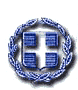 